The important of Taking Control of Your FinancesManage personal spending under controlKeep track of your __________ and _____________________.Keys Terms:  Cash flow, budget, bank balance, debit, credit, and impulse purchase Cash flow - the total amount of money being transferred into and out of a business, especially as affecting liquidity. The amount of money you earn and how much you spend that effect you’re the amount of money you can save.Budget - an estimate of income and expenditure (expense) for a set period of time.Bank balance - the amount of money held in a bank account at a given moment.Debit - an entry recording an amount owed, listed on the left-hand side or column of an account.  Remove money from your account.Credit - an entry recording a sum received, listed on the right-hand side or column of an account. Add money to your account.Impulse purchase - an unplanned decision to buy a product or service, made just before a purchase. One who tends to make such purchases is referred to as an impulse purchaser or impulse buyer.Cash flow = Income – Expenses/spending	Monthly cash flow = monthly income – monthly expenses/spending	Yearly cash flow = yearly income – yearly expenses/spending.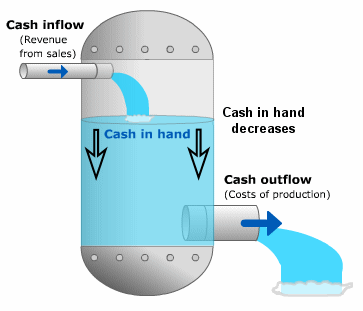 Example 1. College Student Budget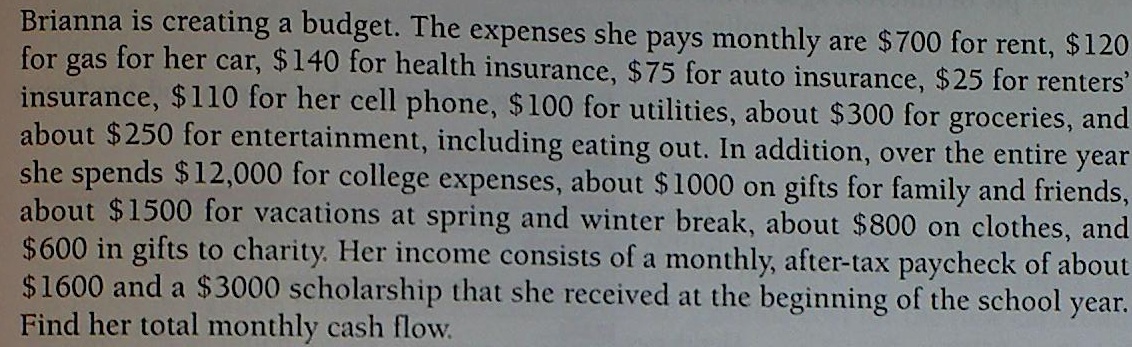 __________cash flow = Monthly __________ – monthly ___________________Monthly cash flow = Total Monthly Income – Total Monthly Expenses	Income = $1600 per month from work and $3000 yearly scholarship	Total monthly income = $_____+ $3000/__ = $1600 + $250 = $_______	Other yearly expenses		(College, gifts, vacation, cloth, charity) = ($12,000+$1000+$1500+$800+$600) = $15,900	Monthly expenses 		Rent = $_____		Gas = $_____		Health Ins. = $_____		Auto Ins. = $______		Rental Ins. = $______		Phone bill = $________		Groceries = $______		Other expenses = $15,900/___ = $1325	Total monthly expenses = $_______	Monthly cash flow = $______ - $________ = __________Example 2. Latte Money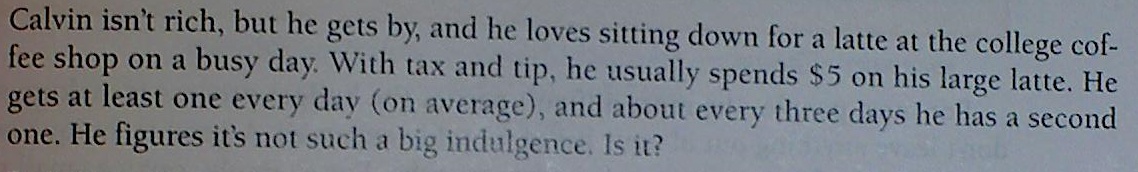 	Drink One a day =>_____ in a year = ______lattes	A second latte every 3 day = 365/__ = 122 more (rounding up) 	In total 365 + 122 = ______ lattes	Cost for a latte: $_____	_____ x $___ = $________a year on lattesPractice: Work individually, pair or group of 4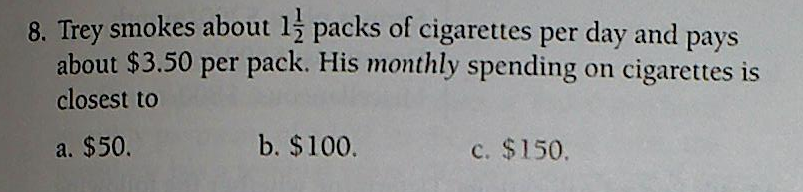 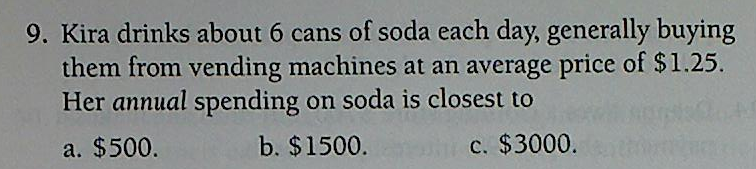 Example 3. Cost of Car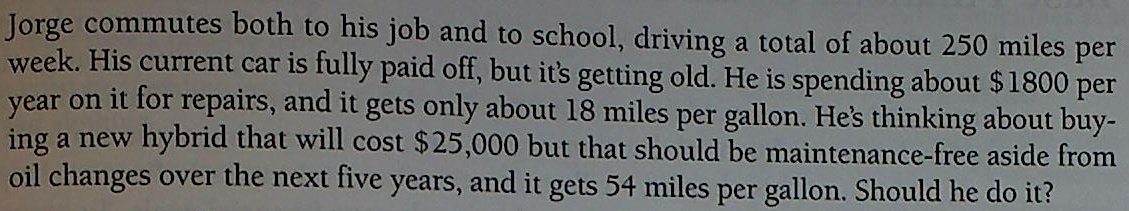 He drives _____ miles/week	For a year, 250 x ____weeks = _______ miles	Current car, _____miles/gallon of gas		13,000/18 = ____gallon per year		Assume gas costs $3/gal, 720 x $3 = $______for gas	Hybrid _____miles/gallon of gas		13,000/54 = app. ______gallon per year		____x $____ = $720 for gas	Jorge will save $1440: $________ - $ ________ = $1440He also saves $________ on yearly repair.  Total saving = $_______ + $________= $3240.	For the next 5 yrs, total saving on gas and repair is $3240 x 5 = $_________	The cost of new hybrid car with maintenance free is $25,000.	Does it worth getting a new car? Depend on your reason.Example 4. Credit Card Interest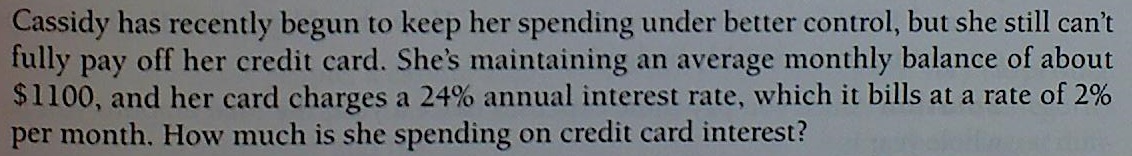 	Annual percent interest rate: ____%	Average monthly rate: 24/____ = ____%	At 2% monthly interest with $______ balance	Monthly interest accrual: $______x______ = $22	Yearly interest accrual: $22x12 months = $264 Homework due next class. Wednesday 8/12/2015 